Publicado en Barcelona el 19/04/2018 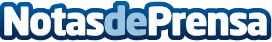 El Vino Demencia 2012 presentado en Alimentaria con el aval de Jancis Robinson MWEl vino berciano Demencia 2012 ha sido seleccionado por la prestigiosa crítica británica Jancis Robinson MW entre los Grandes Vinos para la edición de Vinorum Think en Alimentaria Barcelona 2018Datos de contacto:Nacho León678589967Nota de prensa publicada en: https://www.notasdeprensa.es/el-vino-demencia-2012-presentado-en Categorias: Internacional Gastronomía Cataluña http://www.notasdeprensa.es